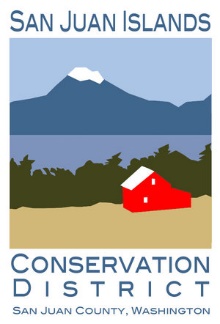 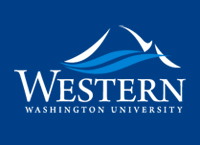 Application to the Ecological Restoration Certificate in the San Juan IslandsApplications are due April 30th, 2024Please either fill out as a word document and email to kai@sjicd.org or print and submit to the San Juan Islands Conservation District at 530 Guard Street, Friday Harbor 98250Name: Email: Phone number: Present address: Age: Ethnicity: What is your highest level of education: 1.Tell us about your employment goals moving forward:2. Please describe relevant work experience in the field of natural resources:3. How would the work and education in the field of restoration ecology support your goals moving forward?4. What do you do for fun?5. Do you have a car or a method of transportation?6. Describe your capacity to access housing in the San Juan Islands:7. What issues of ecology are you most interested in?8. Please provide contact information for two previous employers: